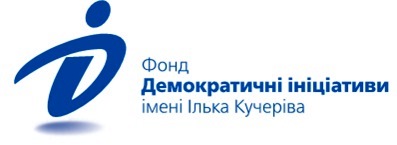 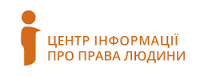 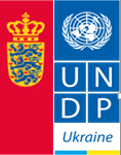 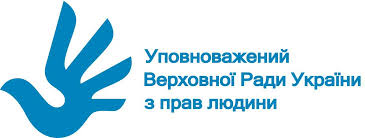 РЕЗУЛЬТАТИ ОПИТУВАННЯ Найбільш важливі для респондентів права людини (%)** Можна було обирати до 10-ти варіантів водночас. Відповіді ранжовані за мірою зменшення частоти згадування.Найбільш часто згадувані особистісно важливі права (регіональний розріз)**Наведено дані щодо тих прав, які згадували більше 50% опитаних у відповідних регіонах.Яке з цих суджень Вам ближче?Джерела інформації про права людини, стан їх дотримання, способи захисту (%)Оцінка змін в забезпеченні в Україні прав людини і основоположних свобод за час, що минув після Євромайдану (%)Оцінка дотримання різних прав людини в Україні (середні бали)Оцінка дотримання різних прав людини в Україні(регіональний розріз, середні бали)Уявлення про ефективні способи захисту прав людини в Україні (%)*Відповіді відранжовані відповідно до частоти виборів від найбільшої до найменшої.Уявлення про ефективні способи захисту прав людини в Україні (регіональний розріз, %)**Наведено дані щодо п’яти найбільш згадуваних засобів.Чи бували ситуації, коли Ваші права (або права близьких Вам людей) були порушені? (%)Чи намагалися захищати свої права у випадку їх порушення (%)**Відсотки від тих осіб, чиї права порушувалися.Чи намагалися захищати свої права у випадку їх порушення(відмінності у вікових групах, %)**Відсотки від тих осіб, чиї права порушувалися.Чи намагалися захищати свої права у випадку їх порушення(відмінності в групах з різною освітою, %)**Відсотки від тих осіб, чиї права порушувалися.Чи намагалися захищати свої права у випадку їх порушення(відмінності в групах з різним матеріальним рівнем, %)**Відсотки від тих осіб, чиї права порушувалисяЯкщо пробували захищати свої права, то як саме, з використанням яких засобів? (%)**Відповіді відранжовані відповідно до частоти виборів від найбільшої до найменшої.Якщо пробували захищати свої права, то як саме, з використанням яких засобів? (регіональний розріз, %)**Наведено дані щодо п’яти найбільш згадуваних засобів. Дані щодо Донбасу не наводяться внаслідок замалої кількості респондентів, які відповідали на дане запитання.Ставлення до закликів самостійного здійснення правосуддя звичайними людьми (%)Ставлення до виправдання злочинів, вчинених під час бойових дій українськими військовими та учасниками добровольчих батальйонів (%)Ставлення до застосування тортур (катувань) до ворогів під час бойових дій? (%)**Можливо було відмічати декілька варіантів відповідей водночас.Ставлення до підтримки та розвитку відносин нашої країни з країнами, де масово порушуються права людини (%)Оцінка серйозності проблеми дискримінації в українському суспільстві (%)Оцінка ознак, за якими найчастіше дискримінують людей в Україні (%)**Відповіді відранжовані в порядку зменшення за частками виборів різних ознак серед всіх опитанихОцінка ознак, за якими найчастіше дискримінують людей в Україні(регіональний розріз, %)Ставлення до можливості обмеження прав наркозалежних (%)Ставлення до можливості обмеження прав представників сексуальних меншин (%)Ставлення до можливості обмеження прав людей з певними політичними поглядами (%)Ставлення до можливості обмеження прав «олігархів» (%)Чи можна тримати засуджених у поганих умовах у тюрмах? (%)Примітка:Захід – Волинська, Закарпатська, Івано-Франківська, Львівська, Рівненська, Тернопільська, Чернівецька області.Центр – м. Київ, Вінницька, Житомирська,  Київська, Кіровоградська, Полтавська, Сумська, Хмельницька, Черкаська, Чернігівська області. Південь –  Миколаївська, Одеська,  Херсонська області.Схід – Дніпропетровська,  Запорізька,  Харківська області. Донбас - Донецька, Луганська області (території, контрольовані Україною)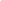 Право на життя77.7Право на соціальне забезпечення63.2Право на житло58.3Право на освіту57.2Право на справедливий суд (право на доступ до суду, процесуальні права, право на адвоката і правову допомогу, право на ведення процесу своєю рідною мовою чи користуванням перекладачем, право на виконання рішення суду і т.п.)56Право на працю і право на справедливі й сприятливі умови праці55Право на свободу та особисту недоторканність (право на захист від свавільного затримання чи арешту)52.6Право на достатній життєвий рівень для себе і своєї сім'ї, що включає достатнє харчування, одяг і житло, і на неухильне поліпшення умов життя50.6Свобода думки, совісті і релігії45.5Право самому розпоряджатися власною долею44.8Заборона рабства і торгівлі людьми44.2Право власності40.1Заборона дискримінації за будь-якою ознакою32.2Свобода вираження та доступ до інформації31.3Право на повагу до приватного і сімейного життя31.2Заборона катування і жорстокого поводження та покарання29.3Право людини на найвищий досяжний рівень фізичного і психічного здоров'я26.8Право на ефективний засіб правового захисту від порушеного права (наявність правових механізмів захисту)25.1Свобода пересування та свобода вибору місця проживання25.1Право на вільні вибори23.9Заборона смертної кари в мирний час18.7Свобода зібрань та об'єднань16.7Право на шлюб, рівноправність у шлюбі16.1Право на участь у культурному житті12.6Заборона ув'язнення за борг12.1Заборона смертної кари під час війни9.3Право на створення профспілок5Заборона вислання громадян з країни4.5Заборона на колективне вислання іноземців (неможливість вислати іноземця без індивідуального розгляду його конкретної справи)2Інше0.9Важко сказати0.7Рангове місцеЗахідЦентрПівденьСхідДонбас1Право на життя(72.1%)Право на життя(77.5%)Право на життя(74.4%)Право на життя(83.7%)Право на життя(88.7%)2Право на соціальне забезпечення(68.8%)Право на працю і право на справедливі й сприятливі умови праці(66.6%)Право на працю і право на справедливі й сприятливі умови праці(62.8%)Право на соціальне забезпечення(70.2%)Право на соціальне забезпечення(71.8%)3Право на справедливий суд(59.6%)Право на освіту(65.8%)Право на соціальне забезпечення(62%)Право на житло(62.6%)Право на житло(71%)4Свобода думки, совісті і релігії(54.8%)Право на житло(56.3%)Право на справедливий суд(61.1%)Право на освіту(59.1%)Право на освіту(71%)5Право на житло(54.4%)Право на свободу та особисту недоторканність(55.2%)Право на житло(59%)Заборона рабства і торгівлі людьми(54.4%)Право на працю і право на справедливі й сприятливі умови праці(68.5%)6Право на свободу та особисту недоторканність(51%)Право на достатній життєвий рівень для себе і своєї сім'ї(54.9%)Право на свободу та особисту недоторканність(56%)Право на справедливий суд(52,2%)Право на свободу та особисту недоторканність(54,8%)7Право на справедливий суд(54%)Право на освіту(51.7%)Право на справедливий суд(54,8%)8Право на соціальне забезпечення(53.9%)Право самому розпоряджатися власною долею(51.6%)ЗахідЦентрПівденьСхідДонбасПо країні загаломЗвичайно, важливими є і свобода, і достаток, при цьому в обмін на власний добробут я готовий поступитися державі часткою своїх прав та громадянських свобод48.515.638.029.921.830.3Звичайно, важливими є і свобода, і достаток, при цьому заради особистої свободи та гарантій дотримання всіх громадянських прав я готовий терпіти певні матеріальні труднощі29.935.724.842.454.835.4Важко сказати21.648.737.227.723.434.3З телевізійних програм75.1Від друзів, родичів, колег41.4З інтернет-сайтів29.7З особистого досвіду25.9З газет22.8Зі школи, вищого навчального закладу14.7З радіопрограм12.9З обговорень на інтернет-форумах та соціальних мережах7.9Зі стендів, брошур, інших інформаційних матеріалів у державних органах4.1Безпосередньо від працівників державних органів3.2З релігійних проповідей та релігійної літератури3.1Від представників недержавних або благодійних організацій, їхніх буклетів, інших публікацій2.9ЗахідЦентрПівденьСхідДонбасПо країні загаломСитуація змінилася на краще2.84.33.45.90.83.9Ситуація змінилася на гірше32.833.342.330.159.735.2З одними правами ситуація стала кращою, з іншими - гіршою29.722.717.518.612.922.5Практично нічого не змінилося28.026.529.533.821.828.4Важко сказати6.713.27.311.54.89.9Політичні права (право обирати владу та бути обраним, створювати політичні партії та громадські об’єднання, свобода мирних зібрань тощо) 2,95Культурні права (право на отримання освіти, на задоволення своїх культурних потреб, в тому числі на своїй рідній мові та ін.) 2,93Базові права особистості (право на життя, особисту свободу, свободу слова і переконань, свободу пересування, право на таємницю листування, недоторканість особи, доступ до інформації, право на справедливий суд, свобода совісті та релігій тощо)2,9Екологічні права (право на здорове навколишнє середовище, право контролювати стан довкілля тощо) 2,4Соціальні та економічні права (права на працю, достатній життєвий рівень, соціальний захист, право на охорону здоров‘я, право на ведення власного бізнесу тощо)2,22 ЗахідЦентрПівденьСхідДонбасБазові права особистості 3.192.722.713.112.26Політичні права3.252.72.873.172.39Соціальні та економічні права2.461.952.292.411.98Культурні права3.12.692.73.272.8Екологічні права2.782.042.512.432.55Звернення у засоби масової інформації27.8Звернення до Європейського суду з прав людини19.3Звернення до родичів, пошук потрібних знайомств16.3Звернення до суду16.2Звернення до поліції14.0Звернення до міжнародних організацій12.7Звернення до прокуратури8.4Вирішення питання за допомогою хабаря та інших подібних засобів7.9Власними діями, включаючи використання зброї, якщо необхідно7.4Звернення до неурядових правозахисних організацій6.9Організація мітингів, демонстрацій, акцій непокори (пікетування, голодування тощо)5.7Звернення до Президента5.7Звернення до Уповноваженого Верховної Ради з захисту прав людини5.6Звернення до місцевих органів влади5.3Звернення до депутата, обраного у окрузі (до Верховної чи місцевої Ради)4.3Звернення у приймальну партії3.2Звернення до окремих міністерств (Мін'юст, Міносвіти, МОЗ тощо)2.4Насправді взагалі немає способів захистити свої права18.5Важко відповісти14.9Рангове місцеЗахідЦентрПівденьСхідДонбас1Звернення у засоби масової інформації(28,7%)Звернення у засоби масової інформації(26,8%)Звернення у засоби масової інформації(31,2%)Звернення у засоби масової інформації(29,9%)Звернення до Європейського суду з прав людини(30,6%)2Звернення до суду(24,6%)Звернення до Європейського суду з прав людини(15,9%)Звернення до Європейського суду з прав людини(26,1%)Звернення до Європейського суду з прав людини(25,5%)Звернення до Уповноваженого Верховної Ради з захисту прав людини(21%)3Звернення до родичів, пошук потрібних знайомств(21,1%)Звернення до родичів, пошук потрібних знайомств(15,5%)Звернення до родичів, пошук потрібних знайомств(17,9%)Звернення до суду(14,7%)Звернення до міжнародних організацій(16,9%)4Звернення до поліції(20%)Звернення до суду(14,1%)Звернення до міжнародних організацій(16,7%)Звернення до міжнародних організацій(13,5%)Звернення до неурядових правозахисних організацій(16,1%)5Звернення до Європейського суду з прав людини(13,4%)Звернення до міжнародних організацій(13,1%)Звернення до суду(12,4%)Вирішення питання за допомогою хабаря та інших подібних засобів(12,4%)Звернення до поліції(13,2%)Звернення у засоби масової інформації(15,3%)ЗахідЦентрПівденьСхідДонбасПо країні загаломТак, це відбувається постійно 15.55.03.98.12.48.2Так, таке іноді трапляється 11.832.729.223.816.923.9Бувало, раз чи два 10.718.69.911.528.214.6Ні, такого не було 53.326.133.043.245.238.9Важко сказати 8.817.624.013.37.314.5ЗахідЦентрПівденьСхідДонбасПо країні загаломТак, і у більшості випадків це вдавалося 19.916.49.09.311.314.5Так, але у більшості випадків спроби були марними 27.427.227.625.529.027.1Навіть і не намагалися52.756.463.465.359.758.4Вікові групиВікові групиВікові групидо 30 років30-54 роки55 років і старшіТак, і у більшості випадків це вдавалося 19.117.812.1Так, але у більшості випадків спроби були марними 27.932.325.5Навіть і не намагалися53.049.962.3ОсвітаОсвітаОсвітаОсвітасереднясередня спеціальнанезакінчена вищавищаТак, і у більшості випадків це вдавалося 13.912.220.322.8Так, але у більшості випадків спроби були марними 24.729.224.333.3Навіть і не намагалися61.458.655.443.8Належність до майнового прошаркуНалежність до майнового прошаркуНалежність до майнового прошаркудо найнижчогодо нижчого за середнійдо середньогоТак, і у більшості випадків це вдавалося 8.613.619.2Так, але у більшості випадків спроби були марними 25.031.627.7Навіть і не намагалися66.454.853.0Звернення до родичів, пошук потрібних знайомств29.0Звернення до суду26.4Звернення до поліції19.7Звернення до місцевих органів влади17.3Звернення у засоби масової інформації11.3Звернення до прокуратури11.3Власними діями, включаючи використання зброї, якщо необхідно8.2Вирішення питання за допомогою хабаря та інших подібних засобів7.9Звернення до депутата, обраного у окрузі (до Верховної чи місцевої Ради)4.8Звернення до окремих міністерств (Мін'юст, Міносвіти, МОЗ тощо)4.1Звернення до неурядових правозахисних організацій3.8Організація мітингів, демонстрацій, акцій непокори (пікетування, голодування тощо)2.4Звернення до Президента1.9Звернення у приймальну партії1.4Звернення до Уповноваженого Верховної Ради з захисту прав людини1.2Звернення до міжнародних організацій0.5Звернення до Європейського суду з прав людини0.2Насправді взагалі немає способів захистити свої права2.9Важко відповісти4.8Рангове місцеЗахідЦентрПівденьСхід1Звернення до родичів, пошук потрібних знайомств(55,1%)Звернення до родичів, пошук потрібних знайомств(25,9%)Звернення до суду(37,5%)Звернення до суду(28,8%)2Звернення до суду(29,9%)Звернення до поліції(24,1%)Звернення до поліції(27,1%)Звернення до поліції(23,3%)3Звернення у засоби масової інформації(15,9%)Звернення до суду(23,5%)Звернення до місцевих органів влади(27,1%)Звернення до місцевих органів влади(15,1%)4Звернення до поліції(10,3%)Звернення до місцевих органів влади(19,3%)Звернення до прокуратури(16,7%)Власними діями, включаючи використання зброї, якщо необхідно(12,3%)5Звернення до місцевих органів влади(9,3%)Звернення до прокуратури(18,7%)Звернення до депутата Верховної чи місцевої Ради, обраного у окрузі(12,5%)Звернення до родичів, пошук потрібних знайомств(12,5%)Звернення до родичів, пошук потрібних знайомств(9,6%)ЗахідЦентрПівденьСхідДонбасВ цілому по країніВважаю самосуд у будь-якому разі неприпустимим43.849.450.950.771.049.7Загалом самосуд неприпустимий, але у деяких випадках може бути виправданим43.334.939.340.726.638.3Вважаю, що у наших умовах самосуд - це єдиний спосіб покарати злочинців12.915.79.88.62.412.0ЗахідЦентрПівденьСхідДонбасВ цілому по країніВиправдати однозначно не можна, закон є закон, і злочин має бути покараний за усією суворістю закону 37.347.855.146.183.147.7Загалом виправдати не можна, але особливі обставини війни мають слугувати пом'якшувальним чинником при застосуванні закону 28.022.622.621.37.322.8Якщо не було серйозних наслідків (смерть, каліцтво), то до злочинів під час бойових дій слід ставитися з розумінням17.48.97.712.70.811.3Війна є війна, там все може бути 10.68.26.415.72.49.8Важко сказати 6.712.58.24.26.48.4ЗахідЦентрПівденьСхідДонбасВ цілому по країніНі, цього не дозволяє закон 37.536.344.443.172.641.2Ні, це суперечить принципам гуманізму 34.045.736.343.123.439.6Так, мета виправдовує засоби - якщо треба добитися необхідних відомостей 13.17.16.85.92.48.1Так, бо це адекватна відповідь на такі ж дії ворога 7.59.03.85.61.66.8Важко сказати 10.112.110.311.39.711.0ЗахідЦентрПівденьСхідДонбасВ цілому по країніВідносини мають підтримуватися, якщо це вигідно для країни 39.218.928.623.612.926.1Відносини не мають підтримуватися, бо це суперечить визнанню цінності прав людини 42.052.749.653.360.550.1Важко відповісти 18.828.421.823.126.623.9ЗахідЦентрПівденьСхідДонбасВ цілому по країніПроблема дуже серйозна18.511.418.013.829.015.6Проблема загалом серйозна, але є більш важливі проблеми43.741.747.645.345.243.9Це взагалі не проблема30.227.420.226.44.825.7Важко відповісти7.619.514.214.521.014.8% від всіх опитаних% від тих, хто особисто стикався з випадками дискримінаціїВік37.457.4Інвалідність32.748.8Майновий стан24.434.0Сексуальна орієнтація21.626.5Стать20.432.3Стан здоров'я20.331.5Політичні погляди19.928.7Етнічне походження (національність)14.819Релігійні погляди12.216.5Статус вимушених переселенців11.814.5Місце проживання7.39.7Громадянство5.87.2Сімейний стан4.45.8Інше0.61Насправді в Україні нікого не дискримінують12.80.2Важко сказати13.72.5ЗахідЦентрПівденьСхідДонбасВік26.243.944.430.657.3Стать17.224.723.910.635.5Місце проживання3.68.614.53.514.5Статус вимушених переселенців2.69.614.113.653.2Етнічне походження (національність)10.115.521.816.812.1Сімейний стан5.24.67.32.50.8Релігійні погляди11.813.317.910.43.2Сексуальна орієнтація13.629.632.5182.4Інвалідність19.838.238.936.533.1Стан здоров'я7.724.926.524.922.6Політичні погляди7.124.727.41839.5Майновий стан24.927.822.62311.3Громадянство54.49.85.79.7ЗахідЦентрПівденьСхідДонбасВ цілому по країніЇхні права безумовно повинні бути обмежені 17.928.649.123.613.726.2За певних обставин їхні права можуть бути дещо обмежені 25.746.432.144.562.939.8Обмежувати права цієї групи не можна46.618.912.425.85.626.1Важко сказати 9.76.16.46.117.77.8ЗахідЦентрПівденьСхідДонбасВ цілому по країніЇхні права безумовно повинні бути обмежені 12.520.938.515.78.918.9За певних обставин їхні права можуть бути дещо обмежені 19.830.132.130.025.827.3Обмежувати права цієї групи не можна56.337.717.945.029.041.3Важко сказати 11.411.311.59.336.312.5ЗахідЦентрПівденьСхідДонбасВ цілому по країніЇхні права безумовно повинні бути обмежені 12.923.822.216.924.219.3За певних обставин їхні права можуть бути дещо обмежені 23.336.241.027.912.130.1Обмежувати права цієї групи не можна48.329.525.645.656.539.1Важко сказати 15.510.511.19.67.311.5ЗахідЦентрПівденьСхідДонбасВ цілому по країніЇхні права безумовно повинні бути обмежені 22.623.620.915.08.920.3За певних обставин їхні права можуть бути дещо обмежені 30.834.441.030.212.932.0Обмежувати права цієї групи не можна34.932.421.844.051.635.4Важко сказати 11.89.616.210.826.612.2ЗахідЦентрПівденьСхідДонбасВ цілому по країніТак, злочинці не заслуговують на гарні умови тримання 19.416.824.013.07.317.0Ні, саме обмеження волі вже є покаранням, а умови тримання повинні бути нормальними 71.563.660.569.575.067.3Важко сказати 9.119.615.517.517.715.8